          Planner 2023
artiesten-evenementen-boekingen-advies							    												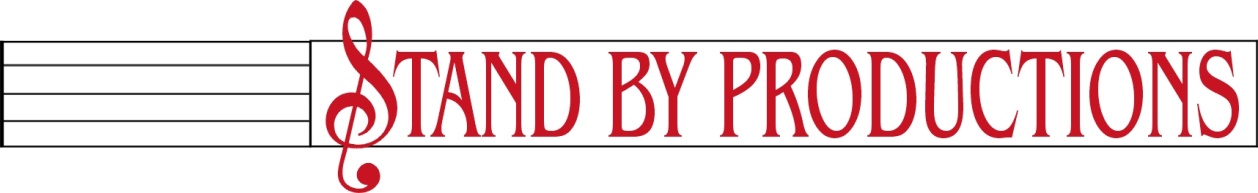 
Schulpweg 2- 1733 AT Nieuwe Niedorp - tel.: 06–5332 6755 -  www.standbyproductions.nl -  info@standbyproductions.nl	    Planner 2023
artiesten-evenementen-boekingen-advies					t
Schulpweg 2- 1733 AT Nieuwe Niedorp - tel.: 06–5332 6755 -  www.standbyproductions.nl -  info@standbyproductions.nlJANUARI                           FEBRUARIMAARTAPRILMEIJUNI	Z1NieuwjaarW1W1 Z1 M1D1M2D2D2Z2D2V2D3V3V3M3W3Z3W4Z4Z4D4D4Z4D5Z5Z5W5V5BevrijdingsdagM5V6M6M6D6Z6D6Z7D7D7V7Z7W7Z8W8W8Z8M8D8MZ9D9D9Z91e PaasdagD9V9D10V10V10M102e PaasdagW10Z10W 11Z11Z11D11D11Z11D 12Z12Z12W12V12M12V13M13M13D13Z13D13Z14D14D14V14Z14W14Z15W15W15Z15M15D15M16D16D16Z16D16V16DM17V17V17M17W17Z17W18Z18CarnavalZ18D18D18HemelvaartsdagZ18D19Z19CarnavalZ19W19V19M19V20M20CarnavalM20D20Z20D20Z21D21 . CarnavalD21V21Z21W21Z22W22W22Z22M22D22M23D23D23Z23D23V23D24V24V24M24W24Z24W25Z25Z25D25D25Z25D26Z26Z26WD26V26M26V27M27M27D27KoningsdagZ27D27Z28D28D28V28Z281e PinksterdagW28Z29W29Z29M292e PinksterdagD29M30D30Z30D30V30D31V31W31JULIAUGUSTUSSEPTEMBEROKTOBERNOVEMBERDECEMBER	Z1D1V1Z1W1V1Z2W2Z2M2D2Z2M3D3Z3D3V3Z3D4V4M4W4Z4M4W5Z5D5D5Z5D5D6Z6W6V6M6W6V7M7D7Z7D7D7Z8D8V8Z8W8V8Z9W9Z9M9D9Z9M10D10Z10D10V10Z10D11V11M11W11Z11M11W12Z12D12D12Z12D12D13Z13W13V13M13W13V14M14D14Z14D14D14Z15D15V15Z15W15V15Z16W16Z16M16D16Z16M17D17Z17D17V17.Z17D18V18M18W18Z18
}wM18W19Z19D19D19Z19D19D20Z20W20V20M20W20V21M21D21Z21D21D21Z22D22V22Z22W22V22Z23W23Z23M23D23Z23M24D24Z24D24V24Z24KerstavondD25V25M25W25Z25M251e KerstdagW26ZWDVZZMDWDVZZMDWDVZZMDWDVZZMDWZZMDWDVZZMDWDVZZMDWDVZZM26D26D26Z26D262e KerstdagD27ZWDVZZMDWDVZZMDWDVZZMDWDVZZMDWZZMDWDVZZMDWDVZZMDWDVZZM27W27V27M27W27V28M28D28Z28D28D28Z29D29V29Z29W29V29Z30W30Z30M30D30Z30M31D31D31Z31OudejaarsnachtVakanties schooljaar 2022-2023Vakanties schooljaar 2022-2023Vakanties schooljaar 2022-2023Vakanties schooljaar 2022-2023Vakanties schooljaar 2022-2023Regio NoordRegio MiddenRegio ZuidHerfstvakantie15 oktober t/m 23 oktober 202215 oktober t/m 23 oktober 202222 oktober t/m 30 oktober 202222 oktober t/m 30 oktober 2022Kerstvakantie24 december 2022 t/m 8 januari 202324 december 2022 t/m 8 januari 202324 december 2022 t/m 8 januari 202324 december 2022 t/m 8 januari 2023Voorjaarsvakantie25 februari t/m 5 maart 202325 februari t/m 5 maart 202325 februari t/m 5 maart 202318 februari t/m 26 februari 2023Meivakantie29 april t/m 7 mei 202329 april t/m 7 mei 202329 april t/m 7 mei 202329 april t/m 7 mei 2023Zomervakantie22 juli t/m 3 september 202322 juli t/m 3 september 20238 juli t/m 20 augustus 202315 juli t/m 27 augustus 2023